REQUERIMENTO  NºAssunto: Solicita à SABESP providenciar manutenção da camada asfáltica na Estrada Vicinal Adolpho Pecorari em frente ao Residencial Getúlio Luvison, conforme especifica.Senhor Presidente,CONSIDERANDO que os moradores da referida estrada, procuraram este vereador, reclamando sobre o afundamento do asfalto na referida estrada, deixando um buraco podendo ocasionar acidentes aos transeuntes e veículos que por ali trafegam, (conforme imagem anexa).REQUEIRO, nos termos regimentais e após ouvido o Douto e Soberano Plenário, que seja oficiado a SABESP, para que realize a manutenção da camada asfáltica, na Estrada Vicinal Adolpho Pecorari em frente ao Residencial Getúlio Luvison.  SALA DAS SESSÕES, 26 de Fevereiro de 2019BENEDITO DONIZETTI ROMANINVereador - Solidariedade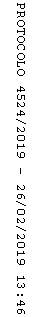 